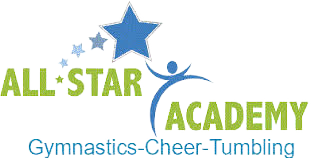 December 2021SundayMondayTuesdayWednesdayThursdayFridaySaturday1234NO PRACTICE! GYM CLOSED5th week policy Tuition Due - $128Practice 4-5:30567891011CheerMax Competition!Sharonville, OHPractice4-5:30Practice 4-5:30Team Bonding! Details TBA12131415161718Christmas Challenge Competition!Jeffersonville, INPractice 4-5:30Practice 4-5:3019202122232425Practice 4-5:30Practice 4-5:30  GYM CLOSEDChristmas262728293031Practice 4-5:30GYM CLOSED 5th week policyNO PRACTICE!GYM CLOSED 5th week policyHighlightsOur team Christmas Party will be Saturday, December 11th at the gym! We will send out more details, as we get closer. 